1. Comunicazioni della f.i.g.c.	3341.1 NESSUNA COMUNICAZIONE	3342. Comunicazioni della lega nazionale dilettanti	3342.1 Comunicati Ufficiali L.N.D.	3342.2 Circolari Ufficiali L.N.D.	3343. COMUNICAZIONI DEL COMITATO REGIONALE LOMBARDIA	3353.1 Consiglio Direttivo	3353.2 Segreteria	3353.2.3 art. 109 svincolo per inattivita’ del calciatore	3354. Comunicazioni per l’attività del Settore Giovanile Scolastico del C.R.L.	3364.1 NESSUNA COMUNICAZIONE	3365. Notizie DELLA DELEGAZIONE DI MONZA	3365.1 SIGLE CALCIO A 5 ATTIVITA’ DI BASE	3365.2 RITIRO DOCUMENTI	3376. Notizie su Attività Agonistica	3387. Giustizia di Secondo Grado Territoriale	3417.1 Corte sportiva di appello territoriale del crl	3417.2 Tribunale Federale Territoriale del CRL	3418. Rettifiche	3418.1 C.U. N° 16 DEL 16/10/2020	3419. Legenda	342Legenda Simboli Giustizia Sportiva	3421. Comunicazioni della f.i.g.c.1.1 NESSUNA COMUNICAZIONE2. Comunicazioni della lega nazionale dilettanti2.1 Comunicati Ufficiali L.N.D.Con il presente comunicato si pubblica di seguito:C.U. n°123 LND riguardante” Copertura Assicurativa per la tutela legale penale”.https://www.lnd.it/it/comunicati-e-circolari/comunicati-ufficiali/stagione-sportiva-2020-2021/6752-comunicato-ufficiale-n-123-copertura-assicurativa-per-la-tutela-legale-penale/file2.2 Circolari Ufficiali L.N.D.Con il presente comunicato si pubblicano di seguito:CIRCOLARE LND n° 27 riguardo “Centro Studi Tributari – Ulteriori chiarimenti in tema di IRAP e di versamenti degli acconti”.https://www.lnd.it/it/comunicati-e-circolari/circolari/stagione-sportiva-2020-2021/6747-circolare-n-27-circolare-31-2020-centro-studi-tributari-lnd/fileCIRCOLARE LND n° 28 riguardo “Centro Studi Tributari – Credito d’imposta a favore di enti non commerciali”.https://www.lnd.it/it/comunicati-e-circolari/circolari/stagione-sportiva-2020-2021/6751-circolare-n-28-circolare-32-2020-centro-studi-tributari-lnd/fileCIRCOLARE LND n° 29 riguardo “Protocollo d’Intesa AIC/LND Dipartimento Interregionale e Dipartimento Calcio Femminile”.https://www.lnd.it/it/comunicati-e-circolari/circolari/stagione-sportiva-2020-2021/6754-circolare-n-29-protocollo-d-intesa-aic-lnd-dipartimento-interregionale-e-dipartimento-calcio-femminile/file3. COMUNICAZIONI DEL COMITATO REGIONALE LOMBARDIA3.1 Consiglio DirettivoIn allegato al presente C.U. si pubblica ordinanza n. 623 della Regione Lombardia del 21 ottobre 2020 che all’articolo 5, lettera b), punto 1.3 (sport di contatto dilettantistici) consente a tutte le società ed associazioni dilettantistiche degli sport di contatto di svolgere in forma individuale gli allenamenti e la preparazione atletica, a condizione che vi sia assoluta garanzia che, a cura delle stesse società ed associazioni, siano osservate le misure di prevenzione dal contagio, ivi compreso il rispetto continuativo delle distanze interpersonali di almeno due metri. La medesima ordinanza sospende le gare e competizioni di interesse regionale, provinciale e locale svolte dalle associazioni e società dilettantistiche fino al 13 novembre 2020.
Il Comitato Regionale Lombardia si riserva la valutazione del provvedimento e le determinazioni del caso.3.2 Segreteria3.2.3 art. 109 svincolo per inattivita’ del calciatoreViste le numerose richieste che stanno pervenendo al Comitato Regionale Lombardia da calciatori per ottenere lo svincolo per inattività, si ricorda che, a seguito di decisioni emanate dal Tribunale Federale Nazionale della FIGC - Sezione Tesseramenti nelle scorse stagioni (si veda il COMUNICATO UFFICIALE N. 21/TFN – s.s. 2018/2019) relative a ricorsi proposti da giocatori tendenti ad ottenere lo svincolo per inattività sportiva (art.109 NOIF) durante la stagione, riteniamo fondamentale ricordare – a tutela delle Società – che questa tipologia di svincolo (calciatore dilettante con vincolo pluriennale) può essere richiesta in qualsiasi momento della stagione sportiva.Ne consegue che se la Società non è d’accordo, in quanto potrebbe usufruire delle prestazioni dell’atleta anche nella seconda parte della stagione sportiva, (si riporta in tal senso il testo riguardante la sentenza di cui al c.u. sopracitato: “È altrettanto evidente che, in presenza di una richiesta di svincolo presentata nel corso del campionato, quando sono ancora da disputare più di quattro gare ufficiali, la Società ben può opporsi formalmente allo svincolo dimostrando il suo concreto interesse all’impiego del calciatore nel prosieguo del campionato in uno con l’intendimento di convocarlo nelle successive gare del campionato stesso”), dovrà effettuare opposizione entro 8 giorni dal ricevimento della raccomandata del calciatore. Resta inteso che la mancata opposizione, nei termini previsti e nei modi prestabiliti, darà il benestare al Comitato Regionale per svincolare d’autorità il calciatore.Si riporta di seguito l’intero art. 109Lo svincolo per inattività del calciatore è disciplinato dall’art. 109 delle N.O.I.F.1. Il calciatore “non professionista” e “giovane dilettante” il quale, tesserato ed a disposizione della società entro il 30 novembre, non abbia preso parte, per motivi a lui non imputabili, ad almeno quattro gare ufficiali nella stagione sportiva, ha diritto allo svincolo per inattività, salvo che questa non dipenda da servizio militare ovvero da servizio obbligatorio equiparato o dalla omessa presentazione da parte del calciatore tesserato della prescritta certificazione di idoneità all’attività sportiva, nonostante almeno due inviti della società.2. Per ottenere lo svincolo, il calciatore deve chiedere, ENTRO IL 15 GIUGNO o, nel caso di Campionato ancora in corso a tale data, entro il quindicesimo giorno successivo alla conclusione dello stesso, con lettera raccomandata diretta alla Società e rimessa in copia anche al Comitato Regionale competente, di essere incluso in “lista di svincolo”. La ricevuta della raccomandata diretta alla società deve essere allegata alla copia della lettera indirizzata al Comitato Regionale. 3. La società può proporre opposizione, entro otto giorni dal ricevimento della richiesta, con lettera raccomandata con avviso dl ricevimento inviata al Comitato Regionale e per conoscenza al calciatore. L’opposizione va preannunciata al Comitato Regionale competente con telegramma da spedirsi nello stesso termine dinanzi indicato.4. Nel caso in cui la Società deduca due inviti per la presentazione della certificazione d’idoneità all’attività sportiva non rispettati dal calciatore, ha l’obbligo dl dimostrare di avergli contestato le inadempienze mediante lettera raccomandata spedita entro otto giorni dalle date fissate per la presentazione dl tale certificazione. Le contestazioni costituiscono prova del mancato rispetto dei relativi inviti, da parte del calciatore, se questi, a sua volta, non le abbia motivatamente respinte, sempre a mezzo raccomandata, entro cinque giorni dalla ricezione delle stesse. Nel caso la Società deduca convocazioni a gare non rispettate dal calciatore, ha l’obbligo di dimostrare di avergli contestato le inadempienze mediante lettera raccomandata spedita entro otto giorni dalle stesse. Le contestazioni costituiscono prova del mancato rispetto delle convocazioni, se il calciatore, a sua volta, non le abbia motivatamente respinte, sempre a mezzo raccomandata, entro cinque giorni dalle relative ricezioni.5. L’opposizione non effettuata da parte della Società nei modi e nei termini come sopra prescritti è considerata adesione alla richiesta del calciatore ed il Comitato competente provvede allo svincolo d’autorità dello stesso.6. Nel caso di opposizione della società, il Comitato Regionale, valutati i motivi addotti, accoglie o respinge la richiesta di svincolo dandone comunicazione alle parti, le quali entro trenta giorni dalla data della spedizione di essa, possono reclamare al Tribunale Federale Nazionale Sezione Tesseramenti Via Campania 47 – 00187 Roma. Il Comitato Regionale, in casi particolare può investire direttamente della richiesta di svincolo e della opposizione il Tribunale Federale Nazionale 7. La pendenza del reclamo non sospende l’efficacia della decisione del Comitato. 4. Comunicazioni per l’attività del Settore Giovanile Scolastico del C.R.L.4.1 NESSUNA COMUNICAZIONE5. Notizie DELLA DELEGAZIONE DI MONZA5.1 SIGLE CALCIO A 5 ATTIVITA’ DI BASESi  rammenta alle Società che sono aperte sino al 23 ottobre p.v. le iscrizioni per i campionati Calcio a 5 riservate alle categorie ( MISTE) della  Attività di Base ( Esordienti, Pulcini, Primi calci, Piccoli Amici )le sigle da utilizzare sono:ESORDIENTI 		ZOPULCINI		S8PRIMI CALCI		QOPICCOLI AMICI		HZ5.2 RITIRO DOCUMENTILe seguenti Società sono invitate a ritirare, ACCORDANDO APPUNTAMENTO, i documenti giacenti presso la Delegazione:6. Notizie su Attività AgonisticaSECONDA CATEGORIA MONZARISULTATIRISULTATI UFFICIALI GARE DEL 15/10/2020Si trascrivono qui di seguito i risultati ufficiali delle gare disputateRISULTATI UFFICIALI GARE DEL 14/10/2020Si trascrivono qui di seguito i risultati ufficiali delle gare disputateGIUDICE SPORTIVOIl Giudice Sportivo Sig. UMBERTO SARTORELLI, assistito dal Sig. FRIGERIO GIANNI MARIO (A.I.A.) e dai Sostituto Giudice Sig. MAURIZIO DELBUE e Sig. FABRIZIO COLOMBO ha adottato le decisioni che di seguito integralmente si riportano:GARE DEL 8/10/2020 PROVVEDIMENTI DISCIPLINARI In base alle risultanze degli atti ufficiali sono state deliberate le seguenti sanzioni disciplinari. SOCIETA' AMMENDA Euro 40,00 SUISIO 2000 
Per comportamento offensivo dei propri sostenitori nei confronti dell'Arbitro CALCIATORI ESPULSI SQUALIFICA PER UNA GARA EFFETTIVA GARE DEL 15/10/2020 PROVVEDIMENTI DISCIPLINARI In base alle risultanze degli atti ufficiali sono state deliberate le seguenti sanzioni disciplinari. SOCIETA' AMMENDA Euro 30,00 VOLUNTAS OSIO 
Per non aver segnato in distinta alfabetica i calciatori titolari (t) e riserve (r) come da Comunicato 14 del 1/10/2020 punto 5.2. CALCIATORI ESPULSI SQUALIFICA PER UNA GARA EFFETTIVA TERZA CATEGORIA MONZARISULTATIRISULTATI UFFICIALI GARE DEL 15/10/2020Si trascrivono qui di seguito i risultati ufficiali delle gare disputateJUNIORES UNDER 19 MONZA B.RISULTATIRISULTATI UFFICIALI GARE DEL 28/10/2020Si trascrivono qui di seguito i risultati ufficiali delle gare disputateRISULTATI UFFICIALI GARE DEL 14/10/2020Si trascrivono qui di seguito i risultati ufficiali delle gare disputateGIUDICE SPORTIVOIl Giudice Sportivo Sig. UMBERTO SARTORELLI, assistito dal Sig. FRIGERIO GIANNI MARIO (A.I.A.) e dai Sostituto Giudice Sig. MAURIZIO DELBUE e Sig. FABRIZIO COLOMBO ha adottato le decisioni che di seguito integralmente si riportano:GARE DEL 13/10/2020 PROVVEDIMENTI DISCIPLINARI In base alle risultanze degli atti ufficiali sono state deliberate le seguenti sanzioni disciplinari. CALCIATORI ESPULSI SQUALIFICA PER UNA GARA EFFETTIVA GARE DEL 14/10/2020 PROVVEDIMENTI DISCIPLINARI In base alle risultanze degli atti ufficiali sono state deliberate le seguenti sanzioni disciplinari. SOCIETA' AMMENDA Euro 40,00 PIERINO GHEZZI 
Per comportamento offensivo dei propri sostenitori nei confronti dell'Arbitro 
Euro 40,00 VIRTUS 
Per comportamento offensivo dei propri sostenitori nei confronti dell'Arbitro CALCIATORI ESPULSI SQUALIFICA PER QUATTRO GARE EFFETTIVE Per atto di violanza nei confronti di un avversario ( art 38 nuovo cgs) e per insulti all'Arbitro al momento dell'irrogazione del provvedimento SQUALIFICA PER UNA GARA EFFETTIVA 7. Giustizia di Secondo Grado Territoriale7.1 Corte sportiva di appello territoriale del crlNessuna comunicazione7.2 Tribunale Federale Territoriale del CRLNessuna comunicazione8. Rettifiche8.1 C.U. N° 16 DEL 16/10/2020PUNTO 6 – ALLIEVI PROVINCIALI UNDER 17 – PAG. 319RISULTATI UFFICIALI DELL’ 11/10/2020GIRONE CSI CANCELLI: 	POLISPORTIVA ARGENTIA – BASIANO MASATE SPORTING 	2 – 1SI SCRIVA: 	POLISPORTIVA ARGENTIA – BASIANO MASATE SPORTING 	2 – 49. Legenda	Legenda Simboli Giustizia SportivaA    NON DISPUTATA PER MANCANZA ARBITRO               B    SOSPESA PRIMO TEMPO                              D    ATTESA DECISIONI ORGANI DISCIPLINARI              F    NON DISPUTATA PER AVVERSE CONDIZIONI ATMOSFERICHEG    RIPETIZIONE GARA PER CAUSE DI FORZA MAGGIORE     H    RECUPERO D'UFFICIO                               I     SOSPESA SECONDO TEMPO                            K    RECUPERO PROGRAMMATO                             M    NON DISPUTATA PER IMPRATICABILITA' CAMPO         P    POSTICIPO                                        R    RAPPORTO NON PERVENUTO                           U    SOSPESA PER INFORTUNIO D.G.                      W   GARA RINVIATA Y    RISULTATI RAPPORTI NON PERVENUTI                 	IL SEGRETARIO								            IL DELEGATO         Alessandro Cicchetti	                				                       Ermanno Redaelli_______________________________________________________________________________________PUBBLICATO ED AFFISSO ALL’ALBO DELLA DELEGAZIONE PROVINCIALE DI MONZA IL 22/10/2020_______________________________________________________________________________________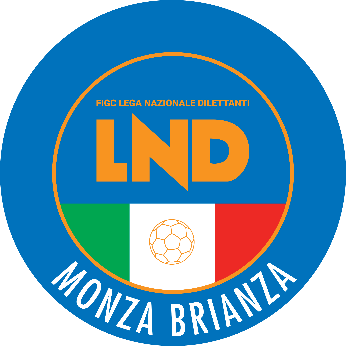 DELEGAZIONE PROVINCIALE DI MONZAVia Piave 7 -20900 MONZA  Tel. 039 2326135 - Fax 039 2304666 - e-mail: del.monza@lnd.itPEC: lndmonza@pec.comitatoregionalelombardia.itPEC GIUDICE SPORTIVO: giudicemonzabrianza@pec.comitatoregionalelombardia.itCanale telegram:@lndmonza  link: https://t.me/lndmonzahttps://t.me/lndmonzaORARIO APERTURALunedì 09:30-12:30/13:00-15:30/20:30-22:00Giovedì 09:30-12:30/20:30-22:00 
Martedì-Mercoledì-Venerdì 09:30-12:30/13:00-15:30Stagione Sportiva 2020/2021Comunicato Ufficiale N° 17 del 22/10/2020Stagione Sportiva 2020/2021Comunicato Ufficiale N° 17 del 22/10/2020ACCADEMY MUGGIO’ TACCONAALBIATESEALBIGNANOALL SOCCERATLETICO BUSSEROATLETICO LISCATEAURORA DESIOBASE 96B.M. SPORTINGBELLUSCO C5BESANA FORTITUDOBIASSONOBOVISIO MASCIAGOBRIOSCHESEBUSNAGOC.G.B.COSOVCAMPAGNOLA DON BOSCOCASATI CALCIO ARCORECASSINA CALCIOCESANO MADERNOCITTA’ DI BRUGHERIOCITTA’ DI MONZACONCOREZZESECORNATESEDI PO VIMERCATESEDON BOSCO CESANO MADERNOFOLGORE CARATESEFONASF.C. CERNUSCOFOOTBALL LEONFORTITUODO BUSNAGOFR TEAMGES MONZAGIUSSANO CALCIOLA DOMINANTELEO TEAMLIMBIATELISCATELISSONEMASATEMELZO 1908MOLINELLOMUGGIO’NINO RONCONOVESENUOVA FRONTIERANUOVA RONCHESENUOVA USMATEOLIMPIC TREZZANESEPESSANO CON BORNAGOPIERINO GHEZZIPIO XI SPERANZAPOLISPORTIVA DI NOVAPOZZOPOZZUOLO CALCIOPRO LISSONEPRO VICTORIAREAL CINISELLORENATERONCELLOSASDS. FRUTTUOSOSOVICOSPERANZA AGRATESPORTING T.L.C.SPORTING VA. MAZZOLATREZZOTRIUGGESEVAREDOVEDANOVERANO CARATEVIBE RONCHESEVIGNAREALVILLANOVAVIRESVIRTUS ACLI TRECELLAVIRTUS INZAGOVOLANTESSACCHI SAMUELE(PIERINO GHEZZI) DONI GIORDANO(SUISIO 2000) MORIGGI TOMMASO(SUISIO 2000) SAULLE ALESSIO(VOLUNTAS OSIO) BARONE ANDREA(BUSNAGO) MELONI BRIAN GIANLUCA(FONAS) SICILIANO DENIS(ALBIGNANO) FERACO MARCO(ALBIATESE) PROVINI RUDY(ALBIATESE) XHELEZI ALEXANDRO(CITTA DI BRUGHERIO) 